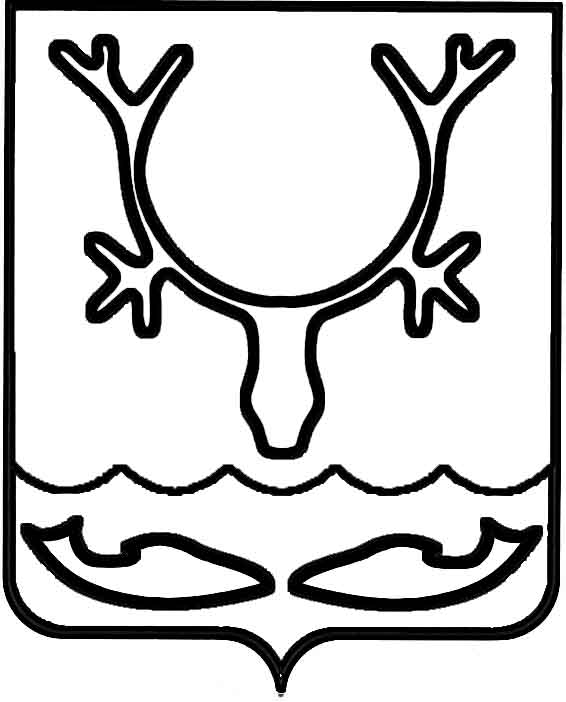 Администрация муниципального образования
"Городской округ "Город Нарьян-Мар"ПОСТАНОВЛЕНИЕО внесении изменений в Правила архитектурно-художественного оформления зданий, строений, сооружений, фасады которых определяют архитектурный облик сложившейся застройки на территории МО "Городской округ "Город Нарьян-Мар", утвержденные постановлением Администрации МО "Городской округ "Город Нарьян-Мар" от 10.01.2018 № 4В соответствии с Градостроительным кодексом Российской Федерации, Жилищным кодексом Российской Федерации, Федеральным законом от 13.03.2006 
№ 38-ФЗ "О рекламе", Уставом муниципального образования "Городской округ "Город Нарьян-Мар", Правилами и нормами по благоустройству территории и содержанию объектов, расположенных на территории МО "Городской округ "Город Нарьян-Мар", утвержденными решением Совета городского округа "Город Нарьян-Мар" 
от 01.06.2015 № 109-р, Администрация муниципального образования "Городской округ "Город Нарьян-Мар"П О С Т А Н О В Л Я Е Т: 1. Внести в Правила архитектурно-художественного оформления зданий, строений, сооружений, фасады которых определяют архитектурный облик сложившейся застройки на территории МО "Городской округ "Город Нарьян-Мар", утвержденные постановлением Администрации МО "Городской округ "Город 
Нарьян-Мар" от 10.01.2018 № 4, (далее – Правила) следующие изменения: 1.1. В пункте 1.1 раздела 1 Правил слова "рекламных и информационных конструкций" заменить словами "информационных конструкций (далее также – информационных вывесок) и рекламных конструкций". 1.2. В подпункте 3.3.2 пункта 3.3 раздела 3 Правил слова "Лайтбоксы (световые короба)" заменить словами "Световые короба (лайтбоксы)". 1.3. Пункт 3.4 раздела 3 Правил после слова "билбордов" дополнить словами 
", а также вывесок с вертикальным расположением на ней знаков и букв". 1.4. Подпункт 1 пункта 3.9 раздела 3 Правил изложить в следующей редакции:"1) заявление о согласовании установки информационной вывески, дизайн-проекта размещения вывески в письменной форме согласно Приложению 2 
к Правилам;". 1.5. В подпункте 5 пункта 3.9 раздела 3 Правил после слова "подсветка," дополнить словами "схема крепления и подключения,".1.6. В подпункте 4.3.11 пункта 4.3 раздела 4 Правил слова ", а также 
на ограждениях земельных участков (за исключением временных конструкций)" исключить. 1.7. В подпункте 4.3.12 пункта 4.3 раздела 4 Правил слова "Категорически запрещается" заменить словом "Запрещается". 1.8. В Приложении 2 к Правилам слова "Прошу согласовать информационную конструкцию, не содержащую сведений рекламного характера." заменить словами "Прошу согласовать установку информационной вывески, дизайн-проекта размещения вывески.". 2. Настоящее постановление вступает в силу после его официального опубликования. 24.11.2022№1481Глава города Нарьян-Мара О.О. Белак